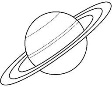 6.Az idő gyorsan telik, vissza kell indulnod az űrhajótokhoz.A) Kopernikusztól búcsúzóul az alábbi kéziratrészletet kapod ajándékba.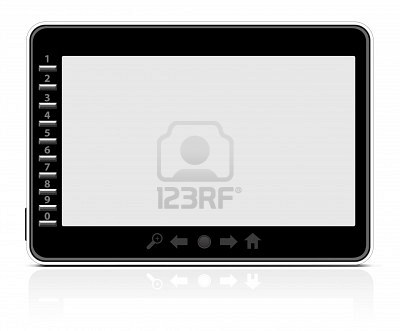 B) Az Androméda-ködben viszont a Te iskolai tankönyvedben ez volt:C) Eszedbe jut még egy korábbi humoros olvasmányod egy idevágó részlete is: Elgondolkodsz, hogy milyen érdekes, hogy ugyanazt a dolgot milyen sokféleképpen lehet leírni. Erről feljegyzéseket is készítesz, hogy összeállíthass egy jelentést a hajónaplóba.a) A fenti szövegrészletek alapján töltsd ki a táblázatot! Ha valamelyik szövegben nincs információ a szemponttal kapcsolatban, akkor írd oda: NI, vagyis nincs információ!Az idő gyorsan telik, vissza kell indulnod az űrhajótokhoz.A) Kopernikusztól búcsúzóul az alábbi kéziratrészletet kapod ajándékba.B) Az Androméda-ködben viszont a Te iskolai tankönyvedben ez volt:C) Eszedbe jut még egy korábbi humoros olvasmányod egy idevágó részlete is: Elgondolkodsz, hogy milyen érdekes, hogy ugyanazt a dolgot milyen sokféleképpen lehet leírni. Erről feljegyzéseket is készítesz, hogy összeállíthass egy jelentést a hajónaplóba.a) A fenti szövegrészletek alapján töltsd ki a táblázatot! Ha valamelyik szövegben nincs információ a szemponttal kapcsolatban, akkor írd oda: NI, vagyis nincs információ!Az idő gyorsan telik, vissza kell indulnod az űrhajótokhoz.A) Kopernikusztól búcsúzóul az alábbi kéziratrészletet kapod ajándékba.B) Az Androméda-ködben viszont a Te iskolai tankönyvedben ez volt:C) Eszedbe jut még egy korábbi humoros olvasmányod egy idevágó részlete is: Elgondolkodsz, hogy milyen érdekes, hogy ugyanazt a dolgot milyen sokféleképpen lehet leírni. Erről feljegyzéseket is készítesz, hogy összeállíthass egy jelentést a hajónaplóba.a) A fenti szövegrészletek alapján töltsd ki a táblázatot! Ha valamelyik szövegben nincs információ a szemponttal kapcsolatban, akkor írd oda: NI, vagyis nincs információ!Az idő gyorsan telik, vissza kell indulnod az űrhajótokhoz.A) Kopernikusztól búcsúzóul az alábbi kéziratrészletet kapod ajándékba.B) Az Androméda-ködben viszont a Te iskolai tankönyvedben ez volt:C) Eszedbe jut még egy korábbi humoros olvasmányod egy idevágó részlete is: Elgondolkodsz, hogy milyen érdekes, hogy ugyanazt a dolgot milyen sokféleképpen lehet leírni. Erről feljegyzéseket is készítesz, hogy összeállíthass egy jelentést a hajónaplóba.a) A fenti szövegrészletek alapján töltsd ki a táblázatot! Ha valamelyik szövegben nincs információ a szemponttal kapcsolatban, akkor írd oda: NI, vagyis nincs információ!Az idő gyorsan telik, vissza kell indulnod az űrhajótokhoz.A) Kopernikusztól búcsúzóul az alábbi kéziratrészletet kapod ajándékba.B) Az Androméda-ködben viszont a Te iskolai tankönyvedben ez volt:C) Eszedbe jut még egy korábbi humoros olvasmányod egy idevágó részlete is: Elgondolkodsz, hogy milyen érdekes, hogy ugyanazt a dolgot milyen sokféleképpen lehet leírni. Erről feljegyzéseket is készítesz, hogy összeállíthass egy jelentést a hajónaplóba.a) A fenti szövegrészletek alapján töltsd ki a táblázatot! Ha valamelyik szövegben nincs információ a szemponttal kapcsolatban, akkor írd oda: NI, vagyis nincs információ!Az idő gyorsan telik, vissza kell indulnod az űrhajótokhoz.A) Kopernikusztól búcsúzóul az alábbi kéziratrészletet kapod ajándékba.B) Az Androméda-ködben viszont a Te iskolai tankönyvedben ez volt:C) Eszedbe jut még egy korábbi humoros olvasmányod egy idevágó részlete is: Elgondolkodsz, hogy milyen érdekes, hogy ugyanazt a dolgot milyen sokféleképpen lehet leírni. Erről feljegyzéseket is készítesz, hogy összeállíthass egy jelentést a hajónaplóba.a) A fenti szövegrészletek alapján töltsd ki a táblázatot! Ha valamelyik szövegben nincs információ a szemponttal kapcsolatban, akkor írd oda: NI, vagyis nincs információ!50.Az idő gyorsan telik, vissza kell indulnod az űrhajótokhoz.A) Kopernikusztól búcsúzóul az alábbi kéziratrészletet kapod ajándékba.B) Az Androméda-ködben viszont a Te iskolai tankönyvedben ez volt:C) Eszedbe jut még egy korábbi humoros olvasmányod egy idevágó részlete is: Elgondolkodsz, hogy milyen érdekes, hogy ugyanazt a dolgot milyen sokféleképpen lehet leírni. Erről feljegyzéseket is készítesz, hogy összeállíthass egy jelentést a hajónaplóba.a) A fenti szövegrészletek alapján töltsd ki a táblázatot! Ha valamelyik szövegben nincs információ a szemponttal kapcsolatban, akkor írd oda: NI, vagyis nincs információ!Az idő gyorsan telik, vissza kell indulnod az űrhajótokhoz.A) Kopernikusztól búcsúzóul az alábbi kéziratrészletet kapod ajándékba.B) Az Androméda-ködben viszont a Te iskolai tankönyvedben ez volt:C) Eszedbe jut még egy korábbi humoros olvasmányod egy idevágó részlete is: Elgondolkodsz, hogy milyen érdekes, hogy ugyanazt a dolgot milyen sokféleképpen lehet leírni. Erről feljegyzéseket is készítesz, hogy összeállíthass egy jelentést a hajónaplóba.a) A fenti szövegrészletek alapján töltsd ki a táblázatot! Ha valamelyik szövegben nincs információ a szemponttal kapcsolatban, akkor írd oda: NI, vagyis nincs információ!Az idő gyorsan telik, vissza kell indulnod az űrhajótokhoz.A) Kopernikusztól búcsúzóul az alábbi kéziratrészletet kapod ajándékba.B) Az Androméda-ködben viszont a Te iskolai tankönyvedben ez volt:C) Eszedbe jut még egy korábbi humoros olvasmányod egy idevágó részlete is: Elgondolkodsz, hogy milyen érdekes, hogy ugyanazt a dolgot milyen sokféleképpen lehet leírni. Erről feljegyzéseket is készítesz, hogy összeállíthass egy jelentést a hajónaplóba.a) A fenti szövegrészletek alapján töltsd ki a táblázatot! Ha valamelyik szövegben nincs információ a szemponttal kapcsolatban, akkor írd oda: NI, vagyis nincs információ!51.Az idő gyorsan telik, vissza kell indulnod az űrhajótokhoz.A) Kopernikusztól búcsúzóul az alábbi kéziratrészletet kapod ajándékba.B) Az Androméda-ködben viszont a Te iskolai tankönyvedben ez volt:C) Eszedbe jut még egy korábbi humoros olvasmányod egy idevágó részlete is: Elgondolkodsz, hogy milyen érdekes, hogy ugyanazt a dolgot milyen sokféleképpen lehet leírni. Erről feljegyzéseket is készítesz, hogy összeállíthass egy jelentést a hajónaplóba.a) A fenti szövegrészletek alapján töltsd ki a táblázatot! Ha valamelyik szövegben nincs információ a szemponttal kapcsolatban, akkor írd oda: NI, vagyis nincs információ!Az idő gyorsan telik, vissza kell indulnod az űrhajótokhoz.A) Kopernikusztól búcsúzóul az alábbi kéziratrészletet kapod ajándékba.B) Az Androméda-ködben viszont a Te iskolai tankönyvedben ez volt:C) Eszedbe jut még egy korábbi humoros olvasmányod egy idevágó részlete is: Elgondolkodsz, hogy milyen érdekes, hogy ugyanazt a dolgot milyen sokféleképpen lehet leírni. Erről feljegyzéseket is készítesz, hogy összeállíthass egy jelentést a hajónaplóba.a) A fenti szövegrészletek alapján töltsd ki a táblázatot! Ha valamelyik szövegben nincs információ a szemponttal kapcsolatban, akkor írd oda: NI, vagyis nincs információ!Az idő gyorsan telik, vissza kell indulnod az űrhajótokhoz.A) Kopernikusztól búcsúzóul az alábbi kéziratrészletet kapod ajándékba.B) Az Androméda-ködben viszont a Te iskolai tankönyvedben ez volt:C) Eszedbe jut még egy korábbi humoros olvasmányod egy idevágó részlete is: Elgondolkodsz, hogy milyen érdekes, hogy ugyanazt a dolgot milyen sokféleképpen lehet leírni. Erről feljegyzéseket is készítesz, hogy összeállíthass egy jelentést a hajónaplóba.a) A fenti szövegrészletek alapján töltsd ki a táblázatot! Ha valamelyik szövegben nincs információ a szemponttal kapcsolatban, akkor írd oda: NI, vagyis nincs információ!52.Az idő gyorsan telik, vissza kell indulnod az űrhajótokhoz.A) Kopernikusztól búcsúzóul az alábbi kéziratrészletet kapod ajándékba.B) Az Androméda-ködben viszont a Te iskolai tankönyvedben ez volt:C) Eszedbe jut még egy korábbi humoros olvasmányod egy idevágó részlete is: Elgondolkodsz, hogy milyen érdekes, hogy ugyanazt a dolgot milyen sokféleképpen lehet leírni. Erről feljegyzéseket is készítesz, hogy összeállíthass egy jelentést a hajónaplóba.a) A fenti szövegrészletek alapján töltsd ki a táblázatot! Ha valamelyik szövegben nincs információ a szemponttal kapcsolatban, akkor írd oda: NI, vagyis nincs információ!Az idő gyorsan telik, vissza kell indulnod az űrhajótokhoz.A) Kopernikusztól búcsúzóul az alábbi kéziratrészletet kapod ajándékba.B) Az Androméda-ködben viszont a Te iskolai tankönyvedben ez volt:C) Eszedbe jut még egy korábbi humoros olvasmányod egy idevágó részlete is: Elgondolkodsz, hogy milyen érdekes, hogy ugyanazt a dolgot milyen sokféleképpen lehet leírni. Erről feljegyzéseket is készítesz, hogy összeállíthass egy jelentést a hajónaplóba.a) A fenti szövegrészletek alapján töltsd ki a táblázatot! Ha valamelyik szövegben nincs információ a szemponttal kapcsolatban, akkor írd oda: NI, vagyis nincs információ!Az idő gyorsan telik, vissza kell indulnod az űrhajótokhoz.A) Kopernikusztól búcsúzóul az alábbi kéziratrészletet kapod ajándékba.B) Az Androméda-ködben viszont a Te iskolai tankönyvedben ez volt:C) Eszedbe jut még egy korábbi humoros olvasmányod egy idevágó részlete is: Elgondolkodsz, hogy milyen érdekes, hogy ugyanazt a dolgot milyen sokféleképpen lehet leírni. Erről feljegyzéseket is készítesz, hogy összeállíthass egy jelentést a hajónaplóba.a) A fenti szövegrészletek alapján töltsd ki a táblázatot! Ha valamelyik szövegben nincs információ a szemponttal kapcsolatban, akkor írd oda: NI, vagyis nincs információ!53.Az idő gyorsan telik, vissza kell indulnod az űrhajótokhoz.A) Kopernikusztól búcsúzóul az alábbi kéziratrészletet kapod ajándékba.B) Az Androméda-ködben viszont a Te iskolai tankönyvedben ez volt:C) Eszedbe jut még egy korábbi humoros olvasmányod egy idevágó részlete is: Elgondolkodsz, hogy milyen érdekes, hogy ugyanazt a dolgot milyen sokféleképpen lehet leírni. Erről feljegyzéseket is készítesz, hogy összeállíthass egy jelentést a hajónaplóba.a) A fenti szövegrészletek alapján töltsd ki a táblázatot! Ha valamelyik szövegben nincs információ a szemponttal kapcsolatban, akkor írd oda: NI, vagyis nincs információ!Az idő gyorsan telik, vissza kell indulnod az űrhajótokhoz.A) Kopernikusztól búcsúzóul az alábbi kéziratrészletet kapod ajándékba.B) Az Androméda-ködben viszont a Te iskolai tankönyvedben ez volt:C) Eszedbe jut még egy korábbi humoros olvasmányod egy idevágó részlete is: Elgondolkodsz, hogy milyen érdekes, hogy ugyanazt a dolgot milyen sokféleképpen lehet leírni. Erről feljegyzéseket is készítesz, hogy összeállíthass egy jelentést a hajónaplóba.a) A fenti szövegrészletek alapján töltsd ki a táblázatot! Ha valamelyik szövegben nincs információ a szemponttal kapcsolatban, akkor írd oda: NI, vagyis nincs információ!Az idő gyorsan telik, vissza kell indulnod az űrhajótokhoz.A) Kopernikusztól búcsúzóul az alábbi kéziratrészletet kapod ajándékba.B) Az Androméda-ködben viszont a Te iskolai tankönyvedben ez volt:C) Eszedbe jut még egy korábbi humoros olvasmányod egy idevágó részlete is: Elgondolkodsz, hogy milyen érdekes, hogy ugyanazt a dolgot milyen sokféleképpen lehet leírni. Erről feljegyzéseket is készítesz, hogy összeállíthass egy jelentést a hajónaplóba.a) A fenti szövegrészletek alapján töltsd ki a táblázatot! Ha valamelyik szövegben nincs információ a szemponttal kapcsolatban, akkor írd oda: NI, vagyis nincs információ!54.Az idő gyorsan telik, vissza kell indulnod az űrhajótokhoz.A) Kopernikusztól búcsúzóul az alábbi kéziratrészletet kapod ajándékba.B) Az Androméda-ködben viszont a Te iskolai tankönyvedben ez volt:C) Eszedbe jut még egy korábbi humoros olvasmányod egy idevágó részlete is: Elgondolkodsz, hogy milyen érdekes, hogy ugyanazt a dolgot milyen sokféleképpen lehet leírni. Erről feljegyzéseket is készítesz, hogy összeállíthass egy jelentést a hajónaplóba.a) A fenti szövegrészletek alapján töltsd ki a táblázatot! Ha valamelyik szövegben nincs információ a szemponttal kapcsolatban, akkor írd oda: NI, vagyis nincs információ!Az idő gyorsan telik, vissza kell indulnod az űrhajótokhoz.A) Kopernikusztól búcsúzóul az alábbi kéziratrészletet kapod ajándékba.B) Az Androméda-ködben viszont a Te iskolai tankönyvedben ez volt:C) Eszedbe jut még egy korábbi humoros olvasmányod egy idevágó részlete is: Elgondolkodsz, hogy milyen érdekes, hogy ugyanazt a dolgot milyen sokféleképpen lehet leírni. Erről feljegyzéseket is készítesz, hogy összeállíthass egy jelentést a hajónaplóba.a) A fenti szövegrészletek alapján töltsd ki a táblázatot! Ha valamelyik szövegben nincs információ a szemponttal kapcsolatban, akkor írd oda: NI, vagyis nincs információ!Az idő gyorsan telik, vissza kell indulnod az űrhajótokhoz.A) Kopernikusztól búcsúzóul az alábbi kéziratrészletet kapod ajándékba.B) Az Androméda-ködben viszont a Te iskolai tankönyvedben ez volt:C) Eszedbe jut még egy korábbi humoros olvasmányod egy idevágó részlete is: Elgondolkodsz, hogy milyen érdekes, hogy ugyanazt a dolgot milyen sokféleképpen lehet leírni. Erről feljegyzéseket is készítesz, hogy összeállíthass egy jelentést a hajónaplóba.a) A fenti szövegrészletek alapján töltsd ki a táblázatot! Ha valamelyik szövegben nincs információ a szemponttal kapcsolatban, akkor írd oda: NI, vagyis nincs információ!55.Az idő gyorsan telik, vissza kell indulnod az űrhajótokhoz.A) Kopernikusztól búcsúzóul az alábbi kéziratrészletet kapod ajándékba.B) Az Androméda-ködben viszont a Te iskolai tankönyvedben ez volt:C) Eszedbe jut még egy korábbi humoros olvasmányod egy idevágó részlete is: Elgondolkodsz, hogy milyen érdekes, hogy ugyanazt a dolgot milyen sokféleképpen lehet leírni. Erről feljegyzéseket is készítesz, hogy összeállíthass egy jelentést a hajónaplóba.a) A fenti szövegrészletek alapján töltsd ki a táblázatot! Ha valamelyik szövegben nincs információ a szemponttal kapcsolatban, akkor írd oda: NI, vagyis nincs információ!Az idő gyorsan telik, vissza kell indulnod az űrhajótokhoz.A) Kopernikusztól búcsúzóul az alábbi kéziratrészletet kapod ajándékba.B) Az Androméda-ködben viszont a Te iskolai tankönyvedben ez volt:C) Eszedbe jut még egy korábbi humoros olvasmányod egy idevágó részlete is: Elgondolkodsz, hogy milyen érdekes, hogy ugyanazt a dolgot milyen sokféleképpen lehet leírni. Erről feljegyzéseket is készítesz, hogy összeállíthass egy jelentést a hajónaplóba.a) A fenti szövegrészletek alapján töltsd ki a táblázatot! Ha valamelyik szövegben nincs információ a szemponttal kapcsolatban, akkor írd oda: NI, vagyis nincs információ!Az idő gyorsan telik, vissza kell indulnod az űrhajótokhoz.A) Kopernikusztól búcsúzóul az alábbi kéziratrészletet kapod ajándékba.B) Az Androméda-ködben viszont a Te iskolai tankönyvedben ez volt:C) Eszedbe jut még egy korábbi humoros olvasmányod egy idevágó részlete is: Elgondolkodsz, hogy milyen érdekes, hogy ugyanazt a dolgot milyen sokféleképpen lehet leírni. Erről feljegyzéseket is készítesz, hogy összeállíthass egy jelentést a hajónaplóba.a) A fenti szövegrészletek alapján töltsd ki a táblázatot! Ha valamelyik szövegben nincs információ a szemponttal kapcsolatban, akkor írd oda: NI, vagyis nincs információ!56.Az idő gyorsan telik, vissza kell indulnod az űrhajótokhoz.A) Kopernikusztól búcsúzóul az alábbi kéziratrészletet kapod ajándékba.B) Az Androméda-ködben viszont a Te iskolai tankönyvedben ez volt:C) Eszedbe jut még egy korábbi humoros olvasmányod egy idevágó részlete is: Elgondolkodsz, hogy milyen érdekes, hogy ugyanazt a dolgot milyen sokféleképpen lehet leírni. Erről feljegyzéseket is készítesz, hogy összeállíthass egy jelentést a hajónaplóba.a) A fenti szövegrészletek alapján töltsd ki a táblázatot! Ha valamelyik szövegben nincs információ a szemponttal kapcsolatban, akkor írd oda: NI, vagyis nincs információ!Az idő gyorsan telik, vissza kell indulnod az űrhajótokhoz.A) Kopernikusztól búcsúzóul az alábbi kéziratrészletet kapod ajándékba.B) Az Androméda-ködben viszont a Te iskolai tankönyvedben ez volt:C) Eszedbe jut még egy korábbi humoros olvasmányod egy idevágó részlete is: Elgondolkodsz, hogy milyen érdekes, hogy ugyanazt a dolgot milyen sokféleképpen lehet leírni. Erről feljegyzéseket is készítesz, hogy összeállíthass egy jelentést a hajónaplóba.a) A fenti szövegrészletek alapján töltsd ki a táblázatot! Ha valamelyik szövegben nincs információ a szemponttal kapcsolatban, akkor írd oda: NI, vagyis nincs információ!Az idő gyorsan telik, vissza kell indulnod az űrhajótokhoz.A) Kopernikusztól búcsúzóul az alábbi kéziratrészletet kapod ajándékba.B) Az Androméda-ködben viszont a Te iskolai tankönyvedben ez volt:C) Eszedbe jut még egy korábbi humoros olvasmányod egy idevágó részlete is: Elgondolkodsz, hogy milyen érdekes, hogy ugyanazt a dolgot milyen sokféleképpen lehet leírni. Erről feljegyzéseket is készítesz, hogy összeállíthass egy jelentést a hajónaplóba.a) A fenti szövegrészletek alapján töltsd ki a táblázatot! Ha valamelyik szövegben nincs információ a szemponttal kapcsolatban, akkor írd oda: NI, vagyis nincs információ!57.Az idő gyorsan telik, vissza kell indulnod az űrhajótokhoz.A) Kopernikusztól búcsúzóul az alábbi kéziratrészletet kapod ajándékba.B) Az Androméda-ködben viszont a Te iskolai tankönyvedben ez volt:C) Eszedbe jut még egy korábbi humoros olvasmányod egy idevágó részlete is: Elgondolkodsz, hogy milyen érdekes, hogy ugyanazt a dolgot milyen sokféleképpen lehet leírni. Erről feljegyzéseket is készítesz, hogy összeállíthass egy jelentést a hajónaplóba.a) A fenti szövegrészletek alapján töltsd ki a táblázatot! Ha valamelyik szövegben nincs információ a szemponttal kapcsolatban, akkor írd oda: NI, vagyis nincs információ!Az idő gyorsan telik, vissza kell indulnod az űrhajótokhoz.A) Kopernikusztól búcsúzóul az alábbi kéziratrészletet kapod ajándékba.B) Az Androméda-ködben viszont a Te iskolai tankönyvedben ez volt:C) Eszedbe jut még egy korábbi humoros olvasmányod egy idevágó részlete is: Elgondolkodsz, hogy milyen érdekes, hogy ugyanazt a dolgot milyen sokféleképpen lehet leírni. Erről feljegyzéseket is készítesz, hogy összeállíthass egy jelentést a hajónaplóba.a) A fenti szövegrészletek alapján töltsd ki a táblázatot! Ha valamelyik szövegben nincs információ a szemponttal kapcsolatban, akkor írd oda: NI, vagyis nincs információ!Az idő gyorsan telik, vissza kell indulnod az űrhajótokhoz.A) Kopernikusztól búcsúzóul az alábbi kéziratrészletet kapod ajándékba.B) Az Androméda-ködben viszont a Te iskolai tankönyvedben ez volt:C) Eszedbe jut még egy korábbi humoros olvasmányod egy idevágó részlete is: Elgondolkodsz, hogy milyen érdekes, hogy ugyanazt a dolgot milyen sokféleképpen lehet leírni. Erről feljegyzéseket is készítesz, hogy összeállíthass egy jelentést a hajónaplóba.a) A fenti szövegrészletek alapján töltsd ki a táblázatot! Ha valamelyik szövegben nincs információ a szemponttal kapcsolatban, akkor írd oda: NI, vagyis nincs információ!58.Az idő gyorsan telik, vissza kell indulnod az űrhajótokhoz.A) Kopernikusztól búcsúzóul az alábbi kéziratrészletet kapod ajándékba.B) Az Androméda-ködben viszont a Te iskolai tankönyvedben ez volt:C) Eszedbe jut még egy korábbi humoros olvasmányod egy idevágó részlete is: Elgondolkodsz, hogy milyen érdekes, hogy ugyanazt a dolgot milyen sokféleképpen lehet leírni. Erről feljegyzéseket is készítesz, hogy összeállíthass egy jelentést a hajónaplóba.a) A fenti szövegrészletek alapján töltsd ki a táblázatot! Ha valamelyik szövegben nincs információ a szemponttal kapcsolatban, akkor írd oda: NI, vagyis nincs információ!Az idő gyorsan telik, vissza kell indulnod az űrhajótokhoz.A) Kopernikusztól búcsúzóul az alábbi kéziratrészletet kapod ajándékba.B) Az Androméda-ködben viszont a Te iskolai tankönyvedben ez volt:C) Eszedbe jut még egy korábbi humoros olvasmányod egy idevágó részlete is: Elgondolkodsz, hogy milyen érdekes, hogy ugyanazt a dolgot milyen sokféleképpen lehet leírni. Erről feljegyzéseket is készítesz, hogy összeállíthass egy jelentést a hajónaplóba.a) A fenti szövegrészletek alapján töltsd ki a táblázatot! Ha valamelyik szövegben nincs információ a szemponttal kapcsolatban, akkor írd oda: NI, vagyis nincs információ!Az idő gyorsan telik, vissza kell indulnod az űrhajótokhoz.A) Kopernikusztól búcsúzóul az alábbi kéziratrészletet kapod ajándékba.B) Az Androméda-ködben viszont a Te iskolai tankönyvedben ez volt:C) Eszedbe jut még egy korábbi humoros olvasmányod egy idevágó részlete is: Elgondolkodsz, hogy milyen érdekes, hogy ugyanazt a dolgot milyen sokféleképpen lehet leírni. Erről feljegyzéseket is készítesz, hogy összeállíthass egy jelentést a hajónaplóba.a) A fenti szövegrészletek alapján töltsd ki a táblázatot! Ha valamelyik szövegben nincs információ a szemponttal kapcsolatban, akkor írd oda: NI, vagyis nincs információ!59.Az idő gyorsan telik, vissza kell indulnod az űrhajótokhoz.A) Kopernikusztól búcsúzóul az alábbi kéziratrészletet kapod ajándékba.B) Az Androméda-ködben viszont a Te iskolai tankönyvedben ez volt:C) Eszedbe jut még egy korábbi humoros olvasmányod egy idevágó részlete is: Elgondolkodsz, hogy milyen érdekes, hogy ugyanazt a dolgot milyen sokféleképpen lehet leírni. Erről feljegyzéseket is készítesz, hogy összeállíthass egy jelentést a hajónaplóba.a) A fenti szövegrészletek alapján töltsd ki a táblázatot! Ha valamelyik szövegben nincs információ a szemponttal kapcsolatban, akkor írd oda: NI, vagyis nincs információ!Az idő gyorsan telik, vissza kell indulnod az űrhajótokhoz.A) Kopernikusztól búcsúzóul az alábbi kéziratrészletet kapod ajándékba.B) Az Androméda-ködben viszont a Te iskolai tankönyvedben ez volt:C) Eszedbe jut még egy korábbi humoros olvasmányod egy idevágó részlete is: Elgondolkodsz, hogy milyen érdekes, hogy ugyanazt a dolgot milyen sokféleképpen lehet leírni. Erről feljegyzéseket is készítesz, hogy összeállíthass egy jelentést a hajónaplóba.a) A fenti szövegrészletek alapján töltsd ki a táblázatot! Ha valamelyik szövegben nincs információ a szemponttal kapcsolatban, akkor írd oda: NI, vagyis nincs információ!Az idő gyorsan telik, vissza kell indulnod az űrhajótokhoz.A) Kopernikusztól búcsúzóul az alábbi kéziratrészletet kapod ajándékba.B) Az Androméda-ködben viszont a Te iskolai tankönyvedben ez volt:C) Eszedbe jut még egy korábbi humoros olvasmányod egy idevágó részlete is: Elgondolkodsz, hogy milyen érdekes, hogy ugyanazt a dolgot milyen sokféleképpen lehet leírni. Erről feljegyzéseket is készítesz, hogy összeállíthass egy jelentést a hajónaplóba.a) A fenti szövegrészletek alapján töltsd ki a táblázatot! Ha valamelyik szövegben nincs információ a szemponttal kapcsolatban, akkor írd oda: NI, vagyis nincs információ!60.Az idő gyorsan telik, vissza kell indulnod az űrhajótokhoz.A) Kopernikusztól búcsúzóul az alábbi kéziratrészletet kapod ajándékba.B) Az Androméda-ködben viszont a Te iskolai tankönyvedben ez volt:C) Eszedbe jut még egy korábbi humoros olvasmányod egy idevágó részlete is: Elgondolkodsz, hogy milyen érdekes, hogy ugyanazt a dolgot milyen sokféleképpen lehet leírni. Erről feljegyzéseket is készítesz, hogy összeállíthass egy jelentést a hajónaplóba.a) A fenti szövegrészletek alapján töltsd ki a táblázatot! Ha valamelyik szövegben nincs információ a szemponttal kapcsolatban, akkor írd oda: NI, vagyis nincs információ!Az idő gyorsan telik, vissza kell indulnod az űrhajótokhoz.A) Kopernikusztól búcsúzóul az alábbi kéziratrészletet kapod ajándékba.B) Az Androméda-ködben viszont a Te iskolai tankönyvedben ez volt:C) Eszedbe jut még egy korábbi humoros olvasmányod egy idevágó részlete is: Elgondolkodsz, hogy milyen érdekes, hogy ugyanazt a dolgot milyen sokféleképpen lehet leírni. Erről feljegyzéseket is készítesz, hogy összeállíthass egy jelentést a hajónaplóba.a) A fenti szövegrészletek alapján töltsd ki a táblázatot! Ha valamelyik szövegben nincs információ a szemponttal kapcsolatban, akkor írd oda: NI, vagyis nincs információ!Az idő gyorsan telik, vissza kell indulnod az űrhajótokhoz.A) Kopernikusztól búcsúzóul az alábbi kéziratrészletet kapod ajándékba.B) Az Androméda-ködben viszont a Te iskolai tankönyvedben ez volt:C) Eszedbe jut még egy korábbi humoros olvasmányod egy idevágó részlete is: Elgondolkodsz, hogy milyen érdekes, hogy ugyanazt a dolgot milyen sokféleképpen lehet leírni. Erről feljegyzéseket is készítesz, hogy összeállíthass egy jelentést a hajónaplóba.a) A fenti szövegrészletek alapján töltsd ki a táblázatot! Ha valamelyik szövegben nincs információ a szemponttal kapcsolatban, akkor írd oda: NI, vagyis nincs információ!61.Az idő gyorsan telik, vissza kell indulnod az űrhajótokhoz.A) Kopernikusztól búcsúzóul az alábbi kéziratrészletet kapod ajándékba.B) Az Androméda-ködben viszont a Te iskolai tankönyvedben ez volt:C) Eszedbe jut még egy korábbi humoros olvasmányod egy idevágó részlete is: Elgondolkodsz, hogy milyen érdekes, hogy ugyanazt a dolgot milyen sokféleképpen lehet leírni. Erről feljegyzéseket is készítesz, hogy összeállíthass egy jelentést a hajónaplóba.a) A fenti szövegrészletek alapján töltsd ki a táblázatot! Ha valamelyik szövegben nincs információ a szemponttal kapcsolatban, akkor írd oda: NI, vagyis nincs információ!Az idő gyorsan telik, vissza kell indulnod az űrhajótokhoz.A) Kopernikusztól búcsúzóul az alábbi kéziratrészletet kapod ajándékba.B) Az Androméda-ködben viszont a Te iskolai tankönyvedben ez volt:C) Eszedbe jut még egy korábbi humoros olvasmányod egy idevágó részlete is: Elgondolkodsz, hogy milyen érdekes, hogy ugyanazt a dolgot milyen sokféleképpen lehet leírni. Erről feljegyzéseket is készítesz, hogy összeállíthass egy jelentést a hajónaplóba.a) A fenti szövegrészletek alapján töltsd ki a táblázatot! Ha valamelyik szövegben nincs információ a szemponttal kapcsolatban, akkor írd oda: NI, vagyis nincs információ!Az idő gyorsan telik, vissza kell indulnod az űrhajótokhoz.A) Kopernikusztól búcsúzóul az alábbi kéziratrészletet kapod ajándékba.B) Az Androméda-ködben viszont a Te iskolai tankönyvedben ez volt:C) Eszedbe jut még egy korábbi humoros olvasmányod egy idevágó részlete is: Elgondolkodsz, hogy milyen érdekes, hogy ugyanazt a dolgot milyen sokféleképpen lehet leírni. Erről feljegyzéseket is készítesz, hogy összeállíthass egy jelentést a hajónaplóba.a) A fenti szövegrészletek alapján töltsd ki a táblázatot! Ha valamelyik szövegben nincs információ a szemponttal kapcsolatban, akkor írd oda: NI, vagyis nincs információ!62.